УДК ???И.О. ФАМИЛИЯ Беларусь, Брест, БрГУ имени А.С. ПушкинаНаучный руководитель – И.О. Фамилия, ученая степень, ученое звание (при наличии)НАЗВАНИЕ МАТЕРИАЛОВПРОДОЛЖЕНИЕ НАЗВАНИЯТекст -----------------------------------------------------------------------------------------------------------------------------------------.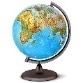 Рисунок 1 – Название рисунка (отступ перед и после названия 6 пт)Таблица 1 – Название таблицы (отступы 6 пт)СПИСОК ИСПОЛЬЗОВАННЫХ ИСТОЧНИКОВ1. ----------------------------------------------------------2. ------------------------------------------------------------